„Dzelzceļa pasažieru infrastruktūras projektēšana” dzelzceļa iecirknī Torņakalns-Tukums-II: „Priedaine”, „Jaundubulti”, „Kūdra”, “Ķemeri”, “Milzkalne”,  “Tukums-I”, “Tukums-II”PROJEKTĒŠANAS UZDEVUMSdzelzceļa pasažieru pieturas punktam“JAUNDUBULTI”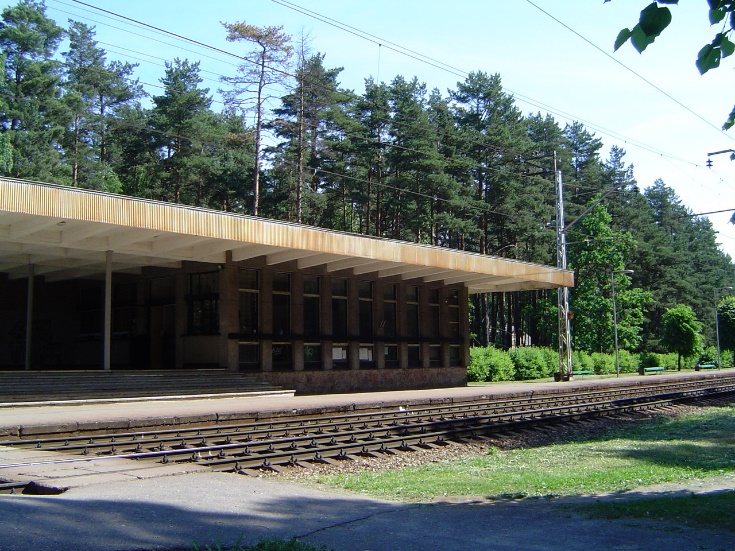 BŪVPROJEKTĀ IETVERAMIE RISINĀJUMIESOŠO BŪVJU NOJAUKŠANASausā tualete;Stacijas ēka;PLATFORMAS UN GĀJĒJU PĀREJAS Jāprojektē paaugstinātās (h=550 mm no sliežu galviņas augstuma atzīmes) malu pasažieru platformas 125 metru garumā ar diviem pandusiem pasažieru platformas galos;Nepieciešama esošās gājēju pārejas atjaunošana un jaunas gājēju pārejas izbūve pret Lielupes ielu, nodrošinot savienojumu starp platformu un pāreju (nožogojumi/margas utt.) Gājēju pārejas pieejās jāuzstāda informatīvie uzraksti un tipveida brīdinājuma zīmes. Pirms gājēju pārejas pretī Lielupes ielai jāizprojektē gaismas un skaņas signalizācijas aprīkojums gājējiem.PASAŽIERU NOJUME ar tehnisko un tehnoloģiju aprīkojumu Projektēt ērtu, drošu un viegli ekspluatējamu pasažieru nojumi – uzgaidāmo ārtelpu ar cieto grīdas segumu un segtu jumtu vai kopā ar moduli/konteineru sakaru iekārtām un noliktavai, nosakot tās optimālāko novietni;Nojumes apjomā jāietver:nodrošināt iespēju uzturēties vismaz 20 cilvēkiem vienlaikus;ar iebūvētus solus;sakaru telpu;tehniskā nodrošinājuma telpas,biļešu iegādes/validēšanas aparatūras novietne,velonovietnes,apgaismojumu,Pasūtītājs projektēšanas laikā ir tiesīgs pieprasīt dažādus nojumes - paviljona risinājuma variantus, ja sākotnēji  piedāvātais risinājums nenodrošina vides pieejamības prasības, Jūrmalas pilsētas ainavā integrētu arhitektonisko apjomu, optimālas ekspluatācijas iespējas. Šāda prasība attiecas arī uz nojumēm uz platformām.TERITORIJA, GĀJĒJU UN VELO CELIŅIIzstrādāt teritorijas labiekārtojumu un apzaļumošanu aptuveni 3000 m2 platībā Visās stacijās un pieturas punktos jāieplāno:automašīnu stāvvietas un piebraucamais ceļš;elektroautomobiļu uzlādes vieta ar nepieciešamo kabeļu kanalizācijas pieslēgumu;velonovietnes;atkritumu konteineru novietne ar cieto segumu, projektējot norobežojošo konstrukciju ar ērtu transporta piekļuvi;nojumēs un/vai stacijās ēkās jāieplāno vieta vairāku (vismaz 2) iekārtu - biļešu tirdzniecības/validēšanas automātu u. tml. aparatūras uzstādīšanai ar kabeļu kanalizācijas pieslēgumu elektrobarošanai un telekomunikācijām.PROJEKTĒŠANAS UZDEVUMSdzelzceļa pasažieru pieturas punktam“KŪDRA”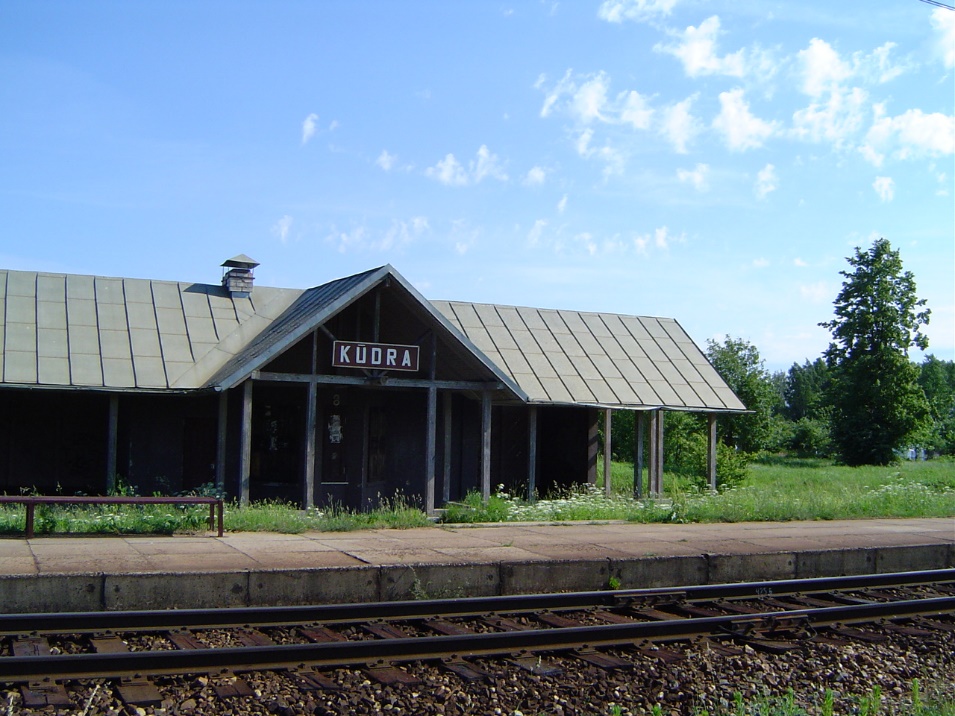 BŪVPROJEKTĀ IETVERAMIE RISINĀJUMIESOŠO BŪVJU NOJAUKŠANAStacijas ēkaPLATFORMAS UN GĀJĒJU PĀREJAS Jāprojektē paaugstinātās(h=550 mm) malu pasažieru platforma 80 metru garumā ar diviem pandusiem pasažieru platformas galos;Platformas Rīgas galā pandusu jāprojektē uz sānu ar gājēju celiņu līdz esošajai ielai;Platformas Tukuma galā jāprojektē gājēju celiņu ar pieslēgumu pie esošās ielas;Jāprojektē gājēju pārejas un pārbrauktuves novietnes maiņa, to pārceļot uz Rīgas pusi, izveidojot gājēju pāreju apvienotu ar pārbrauktuves segumu;Gājēju pārejas aprīkot ar labirinta tipa gājēju plūsmas ierobežojošām konstrukcijām.TERITORIJA, GĀJĒJU UN VELO CELIŅIIzstrādāt teritorijas labiekārtojumu un apzaļumošanu aptuveni 3000 m2 platībā KABEĻU TĪKLI UN KOMUNIKĀCIJASJāizprojektē atzarojums no  maģistrālās optikas līnijas ar ievadu sakaru aparatūras statnē. Jāprojektē viena balsta konstrukcija elektronisko iekārtu komplekta uzstādīšanai vai tikai audio apziņošanai un videokameru izvietošana ar kabeļu kanalizācijas pieslēgumu un zemējuma kontūru. Projektēšanas laikā saskaņot ar pasūtītāju; Visās stacijās un pieturas punktos jāieplāno:automašīnu stāvvietas un piebraucamais ceļš;elektroautomobiļu uzlādes vieta ar nepieciešamo kabeļu kanalizācijas pieslēgumu;velonovietnes;atkritumu konteineru novietne ar cieto segumu, projektējot norobežojošo konstrukciju ar ērtu transporta piekļuvi;nojumēs un/vai stacijās ēkās jāieplāno vieta vairāku (vismaz 2) iekārtu - biļešu tirdzniecības/validēšanas automātu u. tml. aparatūras uzstādīšanai ar kabeļu kanalizācijas pieslēgumu elektrobarošanai un telekomunikācijām.PROJEKTĒŠANAS UZDEVUMSdzelzceļa pasažieru pieturas punktam“ĶEMERI”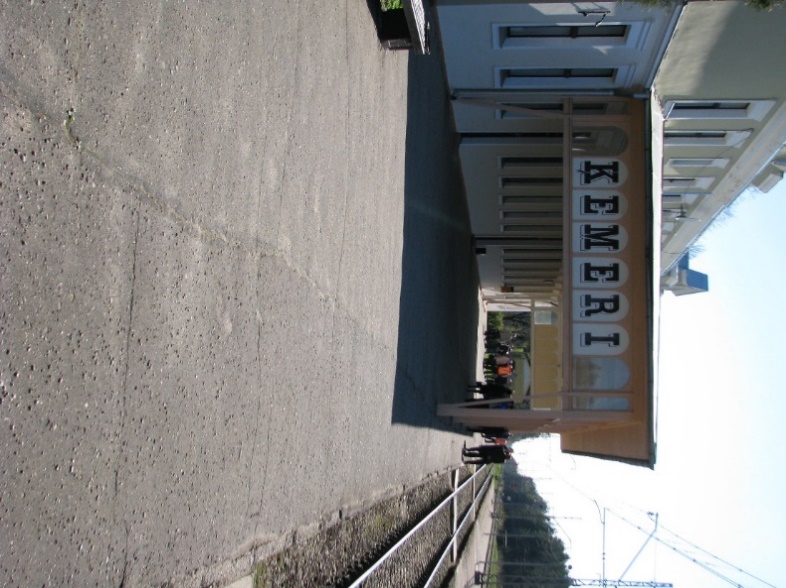 BŪVPROJEKTĀ IETVERAMIE RISINĀJUMIESOŠO BŪVJU NOJAUKŠANAPiedāvāt risinājumus vietējās ūdensapgādes un kanalizācijas slēgšanaiSausās tualetes ēkaPLATFORMAS UN GĀJĒJU PĀREJAS Jāprojektē starpceļu platforma starp 5. un I ceļu 80 m garumā I ceļa apkalpošanai ar vienu pandusu platformas galā pie stacijas ēkas Rīgas virzienā;Jāprojektē starpceļu platforma starp I un II sliežu ceļu Tukuma virzienā 125 m garumā ar diviem pandusiem pasažieru platformas galos.Jāprojektē divu jaunu gājēju pāreju izbūve pāri I ceļam jaunbūvējamās  platformas starp I un II ceļu galos ar pieslēgumu pie pilsētas gājēju infrastruktūras;Gājēju pārejas pieejās jāuzstāda informatīvie uzraksti un tipveida brīdinājuma zīmes, aprīkot ar labirinta tipa gājēju plūsmas ierobežojošiem elementiem vai jāizprojektē gaismas un skaņas signalizācijas aprīkojums. TERITORIJA, GĀJĒJU UN VELO CELIŅIizstrādāt teritorijas labiekārtojumu un apzaļumošanu aptuveni 6000m2 platībā Jāprojektē slēgtā lietus ūdens kanalizācijas sistēma ŪDENS UN KANALIZĀCIJAS SISTĒMA Jāprojektē ēkas ūdens apgāde ar pieslēgumu pie pilsētas inženiertīkliem Jāprojektē  notekūdeņu kanalizācija ar pieslēgumu pie pilsētas inženiertīkliem STACIJAS ĒKAIzstrādāt ēkas fasādes un jumta atjaunošanas risinājumus:lietus novades no jumta risinājumi ar pieslēgumu slēgtajai lietus ūdens kanalizācijas sistēmai,ēkas arhitektoniski mākslinieciskā inventarizācija,ēkas tehniskās apsekošanas atzinums;fasādes krāsu risinājums, Jāveic telpu pārplānošana un ēkā jāizvieto:uzgaidāmo zāli ar soliem pasažieriem,sanitāro mezglu pasažieriem, sanitāro mezglu darbiniekiem,biļešu tirdzniecības vietu,sakaru telpa,pārplānotām telpām projektēt interjeru ar katras telpas sienas notinumiem, apdares materiālu risinājumu specifikācijām un krāsām, atjaunojamo telpu platība aptuveni 200m2 (precīza platība tiks noteikta būvprojekta izstrādes gaitā);Jāprojektē iekšējās inženierkomunikācijas:jaunu elektroinstalāciju  U=400V/230Vapgaismojumu, ieskaitot avārijas apgaismojumu; uguns trauksmes un tehniskās apsardzes signalizāciju;videokameru un apziņošanas iekārtu (skaļruņa un monitora) izvietojums un stiprinājumi uzgaidāmajā zālē;elektrobarošanu un telekomunikācijas videokameru, apziņošanas iekārtu, pulksteņa u.c aparatūras pieslēgumiem;lokālo datu pārraides tīklu;ēkas zibens aizsardzību;aukstā un karstā ūdens apgādes tīklu;ūdens kanalizācijas tīklu;jāprojektē esošo siltumapgādes cauruļu pārbūve;Konkrēto telpu aprīkošanu ar pieslēgumiem, komunikācijām un  kabeļu izvadu daudzumu un izvietojumu stacijas darba telpās un uzgaidāmā zālē jāsaskaņo ar Pasūtītāju projektēšanas laikā.Visās stacijās un pieturas punktos jāieplāno:automašīnu stāvvietas un piebraucamais ceļš;elektroautomobiļu uzlādes vieta ar nepieciešamo kabeļu kanalizācijas pieslēgumu;velonovietnes;atkritumu konteineru novietne ar cieto segumu, projektējot norobežojošo konstrukciju ar ērtu transporta piekļuvi;nojumēs un/vai stacijās ēkās jāieplāno vieta vairāku (vismaz 2) iekārtu - biļešu tirdzniecības/validēšanas automātu u. tml. aparatūras uzstādīšanai ar kabeļu kanalizācijas pieslēgumu elektrobarošanai un telekomunikācijām.PROJEKTĒŠANAS UZDEVUMSdzelzceļa pasažieru pieturas punktam“MILZKALNE”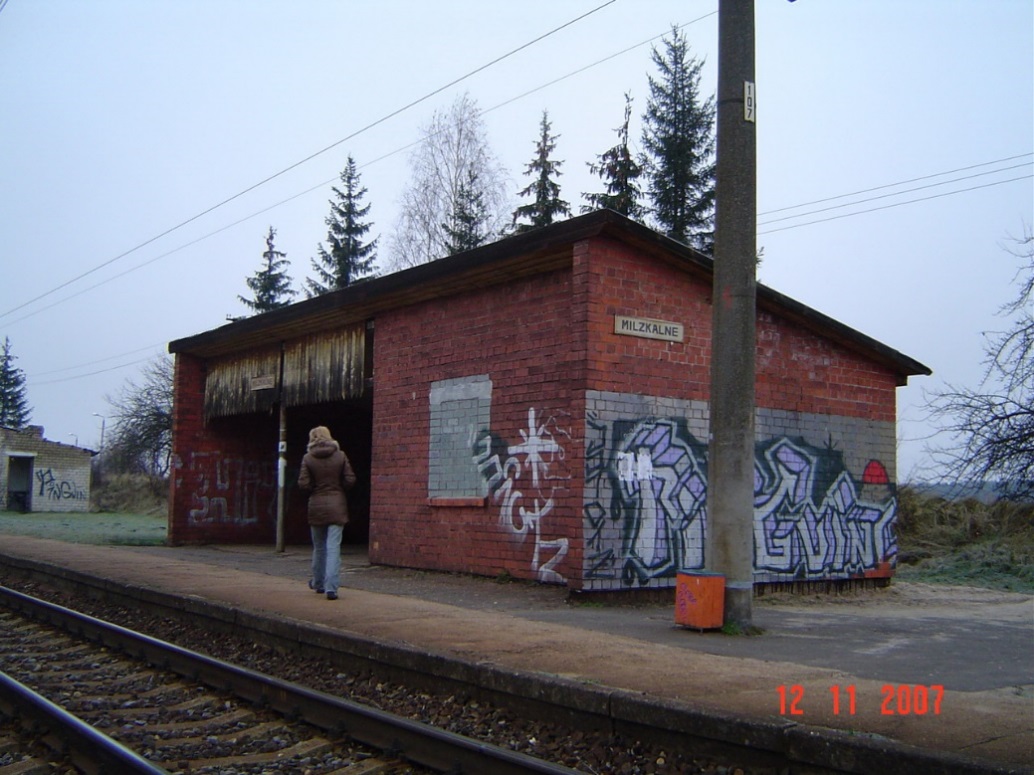 BŪVPROJEKTĀ IETVERAMIE RISINĀJUMIESOŠO BŪVJU NOJAUKŠANAStacijas ēkaPLATFORMAS UN GĀJĒJU PĀREJAS Jāprojektē paaugstinātās(h=550 mm) malu pasažieru platforma 80 metru garumā ar vienu pandusu no piebraucamā ceļa;TERITORIJA, GĀJĒJU UN VELO CELIŅIIzstrādāt teritorijas labiekārtojumu un apzaļumošanu aptuveni 2000 m2 platībā Visās stacijās un pieturas punktos jāieplāno:automašīnu stāvvietas un piebraucamais ceļš;elektroautomobiļu uzlādes vieta ar nepieciešamo kabeļu kanalizācijas pieslēgumu;velonovietnes;atkritumu konteineru novietne ar cieto segumu, projektējot norobežojošo konstrukciju ar ērtu transporta piekļuvi;nojumēs un/vai stacijās ēkās jāieplāno vieta vairāku (vismaz 2) iekārtu - biļešu tirdzniecības/validēšanas automātu u. tml. aparatūras uzstādīšanai ar kabeļu kanalizācijas pieslēgumu elektrobarošanai un telekomunikācijām.PROJEKTĒŠANAS UZDEVUMSdzelzceļa pasažieru pieturas punktam“PRIEDAINE”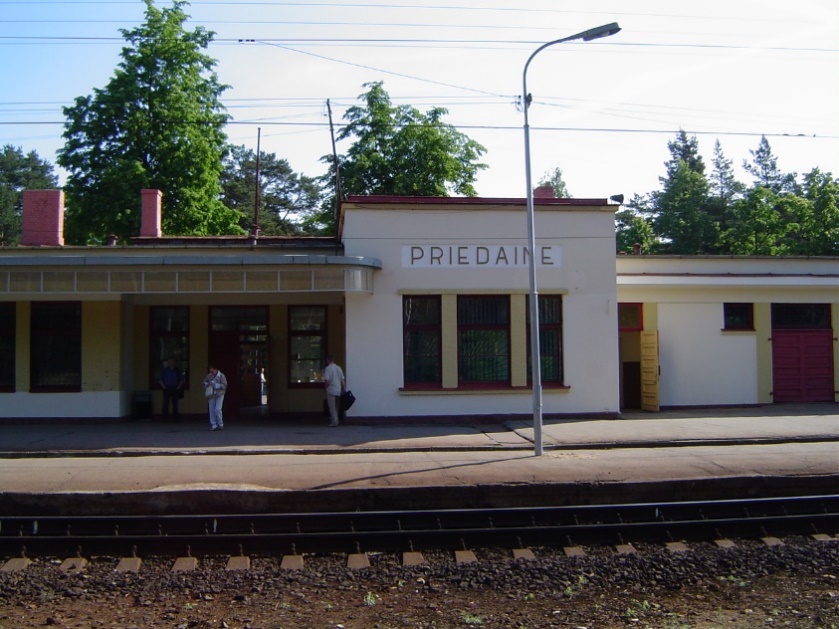 ESOŠO BŪVJU NOJAUKŠANAPiedāvāt risinājumus vietējās ūdensapgādes un kanalizācijas slēgšanaiSausās tualetes ēkuPLATFORMAS UN GĀJĒJU PĀREJAS Jāprojektē malu platforma pie I sliežu ceļa ar pandusu Rīgas galā Jāprojektē starpceļu platformu starp II galveno un III pieņemšanas/nosūtīšanas ceļu. Jāprojektē divu jaunu gājēju pāreju izbūve jaunbūvējamo platformu galos pāri I un II ceļamJāprojektē  vienu tehnisko pāreju pret vilces apakšstacijas ieejas vārtiņiem, nodrošinot redzamību sliežu ceļu līknē.TERITORIJA, GĀJĒJU UN VELO CELIŅIizstrādāt teritorijas labiekārtojumu un apzaļumošanu aptuveni 6000m2 platībā jāprojektē slēgtā lietus ūdens kanalizācijas sistēma,velonovietnesŪDENS UN KANALIZĀCIJAS SISTĒMA  Jāprojektē ēkas ūdens apgāde ar pieslēgumu pie pilsētas inženiertīkliem Sliežu ielā  Jāprojektē notekūdeņu kanalizācija ar pieslēgumu pie pilsētas inženiertīkliem Sliežu ielā.STACIJAS ĒKAIzstrādāt ēkas fasādes un jumta atjaunošanas risinājumus:lietus novades no jumta risinājumi ar pieslēgumu slēgtajai lietus ūdens kanalizācijas sistēmai,ēkas arhitektoniski mākslinieciskā inventarizācija,ēkas tehniskās apsekošanas atzinums;fasādes krāsu risinājums,esošos koka un PVC logu nomaiņa, jauno koka logu projekta rasējumi,esošo ārdurvju atjaunošanas vai jaunu vērtņu izgatavošanas projekta risinājumi,stacijas nosaukuma izgaismojums fasādē, iespējamie izgaismojuma risinājumi visām ēkas fasādēm. Jāveic telpu pārplānošana un ēkā jāizvieto:uzgaidāmo zāli ar soliem pasažieriem,sanitāro mezglu pasažieriem, t.sk. piemērots personām ar invaliditāti un personām ar ierobežotām pārvietošanās spējāmsanitāro mezglu darbiniekiem,biļešu tirdzniecības vietu  telpa,sakaru telpa,personāla dienesta un sadzīves telpastehniskā nodrošinājuma telpas  Jāprojektē ierīkošana:jaunu elektroinstalāciju  U=400V/230Vapgaismojumu, ieskaitot avārijas apgaismojumu; uguns trauksmes un tehniskās apsardzes signalizāciju;videokameru un apziņošanas iekārtu (skaļruņa un monitora) izvietojums un stiprinājumi uzgaidāmajā zālē;elektrobarošanu un telekomunikācijas videokameru, apziņošanas iekārtu, pulksteņa u.c aparatūras pieslēgumiem;lokālo datu pārraides tīklu;zibens aizsardzību;aukstā un karstā ūdens apgādes iekšējos tīklus;kanalizācijas tīkls: jāprojektē siltumapgādes sistēma un jauns apkures veids (esošā apkure ar elektrību);Konkrēto telpu aprīkošanu ar pieslēgumiem, komunikācijām un  kabeļu izvadu daudzumu un izvietojumu stacijas darba telpās un uzgaidāmā zālē jāsaskaņo ar Pasūtītāju projektēšanas laikā.Visās stacijās un pieturas punktos jāieplāno:automašīnu stāvvietas un piebraucamais ceļš;elektroautomobiļu uzlādes vieta ar nepieciešamo kabeļu kanalizācijas pieslēgumu;velonovietnes;atkritumu konteineru novietne ar cieto segumu, projektējot norobežojošo konstrukciju ar ērtu transporta piekļuvi;nojumēs un/vai stacijās ēkās jāieplāno vieta vairāku (vismaz 2) iekārtu - biļešu tirdzniecības/validēšanas automātu u. tml. aparatūras uzstādīšanai ar kabeļu kanalizācijas pieslēgumu elektrobarošanai un telekomunikācijām.PROJEKTĒŠANAS UZDEVUMSdzelzceļa pasažieru pieturas punktam“TUKUMS-I”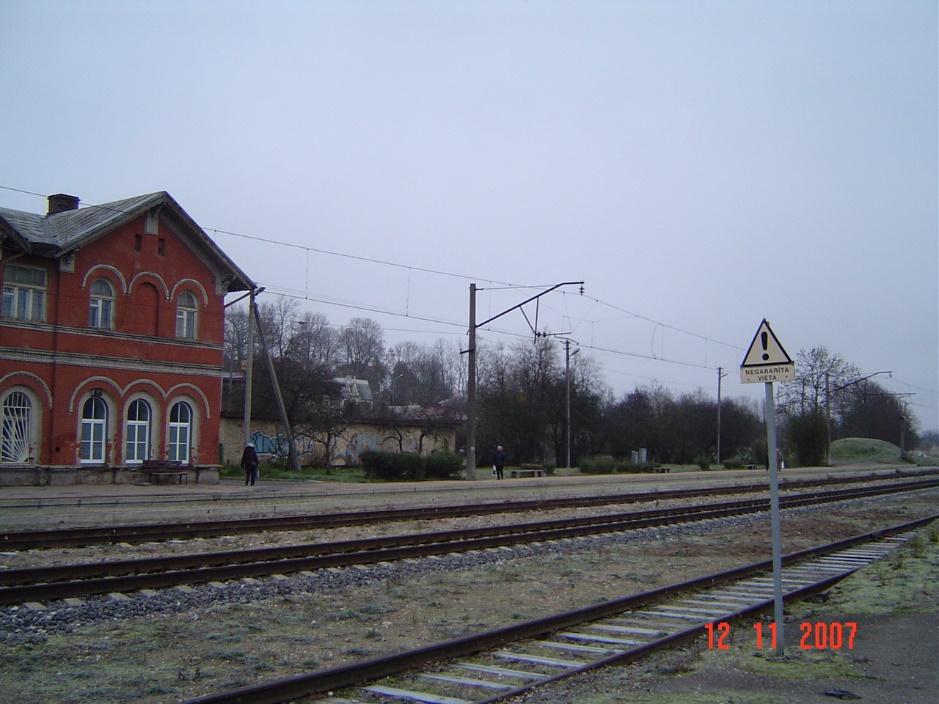 BŪVPROJEKTĀ IETVERAMIE RISINĀJUMIESOŠO BŪVJU NOJAUKŠANABūvprojektā jāparedz Tukuma pašvaldībai piederošā pagraba, kadastra apzīmējums 90010070396005  nojaukšanu- norādīt atsevišķu izmaksu pozīciju Izmaksu tāmē.PLATFORMAS UN GĀJĒJU PĀREJAS Jāprojektē paaugstinātā (h=550 mm no sliežu galviņas augstuma atzīmes) malu pasažieru platforma 125 m garumā ar diviem pandusiem;Jāprojektē  vienu  pandusu platformas galā uz stacijas pusi un otru pandusu piekļūšanai no autostāvvietas.TERITORIJA, GĀJĒJU UN VELO CELIŅIIzstrādāt teritorijas labiekārtojumu un apzaļumošanu aptuveni 3000m2 platībā Jāprojektē jaunu gājēju/velobraucēju ceļu ar pieslēgumu pie pilsētas transporta infrastruktūras. Visās stacijās un pieturas punktos jāieplāno:automašīnu stāvvietas un piebraucamais ceļš;elektroautomobiļu uzlādes vieta ar nepieciešamo kabeļu kanalizācijas pieslēgumu;velonovietnes;atkritumu konteineru novietne ar cieto segumu, projektējot norobežojošo konstrukciju ar ērtu transporta piekļuvi;nojumēs un/vai stacijās ēkās jāieplāno vieta vairāku (vismaz 2) iekārtu - biļešu tirdzniecības/validēšanas automātu u. tml. aparatūras uzstādīšanai ar kabeļu kanalizācijas pieslēgumu elektrobarošanai un telekomunikācijām.PROJEKTĒŠANAS UZDEVUMSdzelzceļa pasažieru pieturas punktam“Tukums - II”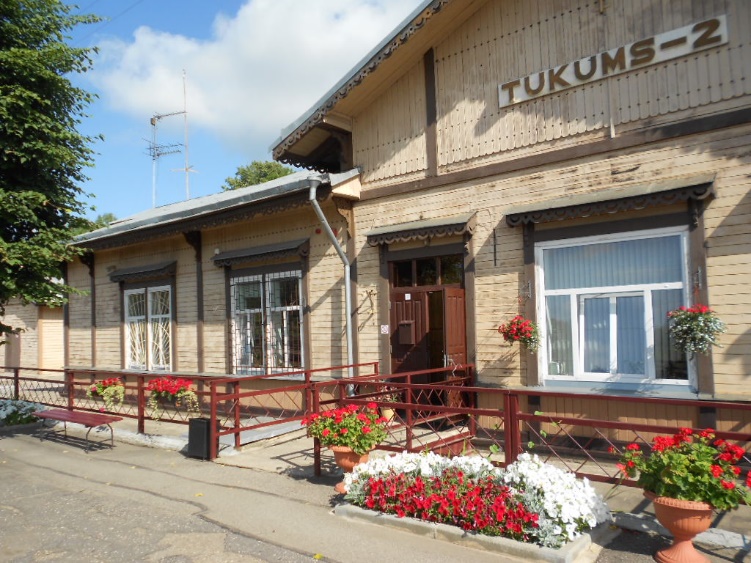 BŪVPROJEKTĀ IETVERAMIE RISINĀJUMIJāievēro ēkas pārbūves būvprojekta risinājumi.PLATFORMAS UN GĀJĒJU PĀREJAS Jāprojektē paaugstinātā (h=550 mm no sliežu galviņas augstuma atzīmes) malu pasažieru platformu 80 m garumā ar diviem pandusiem un pieejas no esošā stacijas laukuma;Jauna gājēju pāreja nav nepieciešama;TERITORIJA, GĀJĒJU UN VELO CELIŅIizstrādāt teritorijas labiekārtojumu un apzaļumošanu aptuveni 2000m2 platībā; Visās stacijās un pieturas punktos jāieplāno:automašīnu stāvvietas un piebraucamais ceļš;elektroautomobiļu uzlādes vieta ar nepieciešamo kabeļu kanalizācijas pieslēgumu;velonovietnes;atkritumu konteineru novietne ar cieto segumu, projektējot norobežojošo konstrukciju ar ērtu transporta piekļuvi;nojumēs un/vai stacijās ēkās jāieplāno vieta vairāku (vismaz 2) iekārtu - biļešu tirdzniecības/validēšanas automātu u. tml. aparatūras uzstādīšanai ar kabeļu kanalizācijas pieslēgumu elektrobarošanai un telekomunikācijām.